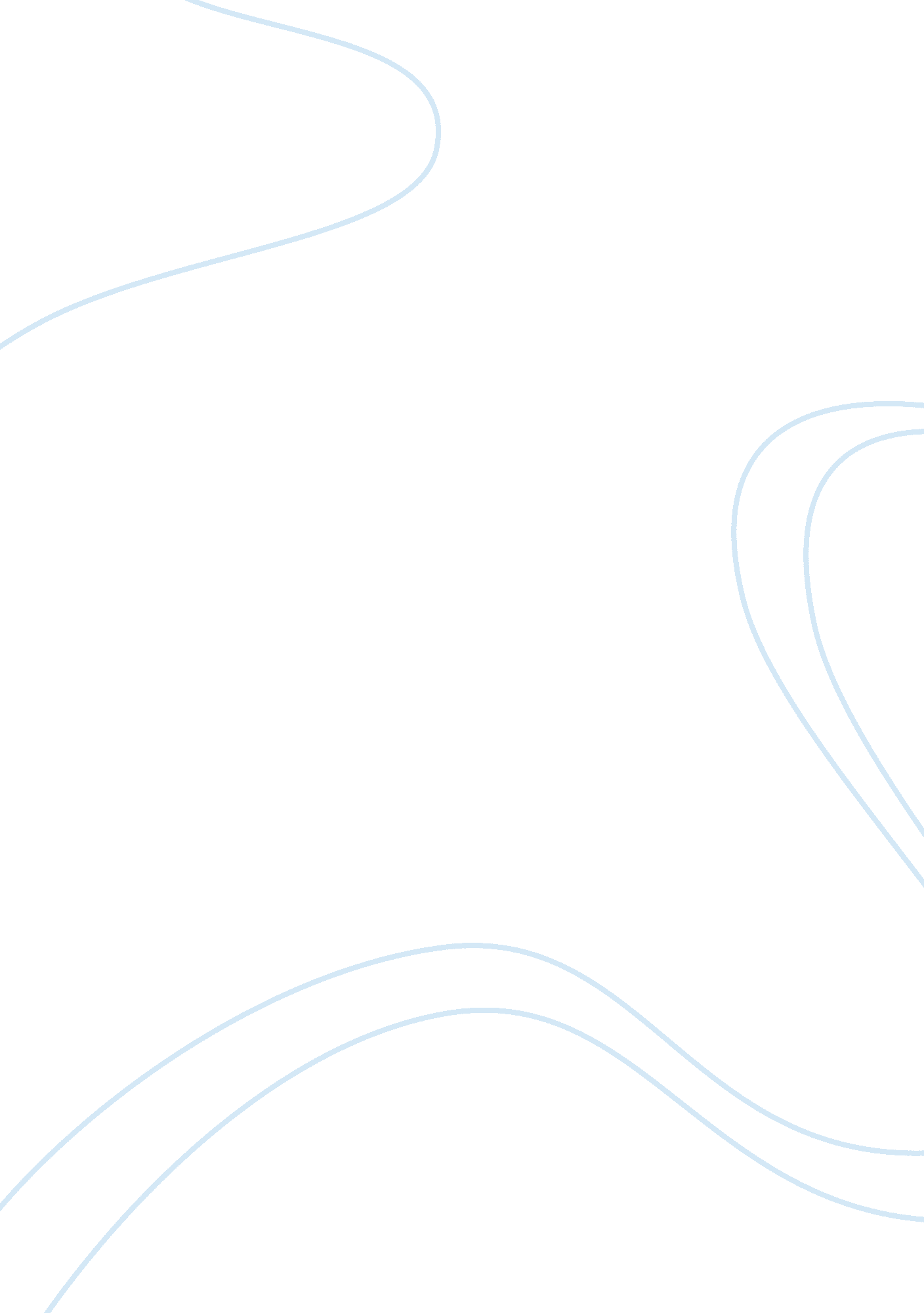 Good essay on analytical memoSociology, Immigration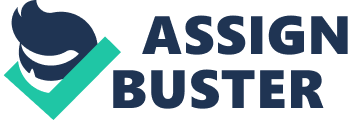 RE: You made a request that I perform an analysis on the pressure facing the immigration sector in the country. Immigration is one area that has faced many challenges in the country with the new laws and the conduct that the American society is facing. America as the country has faced the problem of immigration right even before the country was colonized. It is America that has made a record number of immigrants. This has made it even difficult to say who the rightful American citizen is. The love that most people have shown for America has made the country very populated with people driving and flying into the country day and night. In the name of studies, most students have come into the country to heighten their studies. Those who have education and are professionals have also come into the country to get jobs. With the economic challenges, America has felt the pressure from the big community that is coming to America. 
The problems that America faces are but not all inclusive, high environmental pollution, security threats, unemployment and pressure on the economic resources. With large population that is not documented, the government cannot know how many people they should budget for. This has led to a deficit in the budget for most cases. The burning of gasoline by the bigger population has made a negative impact in the American environment. The America is one country that have faced the problem of immigration as most people come into the country day in day out and many more are also going outside the country. Apart from those people who come into the country, there are those who are born into the country and then their family assume that such persons have the American citizenship. As an expert in the sector of immigration in the country, I realized various reasons that have led to a big increase in the people who come to the American land in the recent past. 
Illegal immigration into America is a massive to scale. More than 10 million people are residing in America without the required documents. This means that the American government is not answerable to such a significant number. A big number of the aliens can also indicate the love that most people have for the nation. It is very difficult to see people come from their countries to come and stay in America. The American immigration problem can, however, be traced from the days of the founders of the nation. It is said that people who shaped America came far away from America. This is evident from the way the population is made up of the different kind of people. It is only in America where one will find the bigger population made up of different kinds of people. The love that people have for America has, however, brought problems to the country as the natural resources of the country are facing depletion. Too much pressure is put on the shoulders of the government to offer services to such mixture of cultures. 
Immigration problem has topped the list of the problem facing America in the recent past. Since the start of 2014, both the government and the economy have topped the list, but the mentions of immigration began in the beginning of July towards October. According to the recent Gallup, most people will respond to the problem of immigration as the biggest problem that most of American is facing at the moment. Most of the people have accused the government of heavy expenditure on the sector. For an example, in 2014 alone, President Obama made a request of $3. 7 billion to the congress to approach the problems of immigration that America was facing on the U. S-Mexico border. Most of the Mexican was getting into the country in search of jobs. What came out clear was that most of those who got into the country through such means breached the labor laws of the country. They are accepting less pay as compared to the Americans. This means that Americans will soon lose jobs to such people. Apart from coming into the country with the intention of getting jobs at the cheapest price; some of the immigrants have been accused of trafficking drugs into the country. 
These problems that the American citizens face when it comes to immigration come far from the Senate. Senate has failed to pass some laws that have been seen as a solution to everything affecting the sector of immigration. Even after the House of Representatives passed immigration bills, the Senate is still sluggish to pass the two immigration bills to become laws. Failure by the senate to act on immigration before recess is one thing that has angered Americans. Americans have mentioned immigration as the biggest problem for two consecutive months. A failure by the senate not to act on the bills to make them law is a big blow then to the Americans. In the recent, the congress with the objection from the Republican, has led to the sluggish approach to the problem. Most of the requests that the president has been making in the congress have not passed through. An example was when Obama made a request to come up with an approach towards the Mexican problem. This means that most of the American leaders have ignored the problems that are facing their people. Very few approach and solution have been brought in the way of Americans. The challenges are till high with the economy of the country also in the brink. 
Though the alien society have been praised to offer jobs in the American land, the same organization have been accused of weakening the immigration and the security policy of the country. When 3 percent of the American population is undocumented, then there is a profound security problem issue. The country is never at peace and will always keep an eye on its borders. The money the country is using to keep its borders safe is a lot. This money could have been used in other sectors that could bring change in the lives of Americans. 
The lackluster by the American policy makers to come up with the best policies to curb the menace are the factors to be accused in the case. It is not the problems of the Americans if aliens come into their country. The only problem is when such people come and grab away their jobs. Soon American will become jobless or worse enough, the job policy will be weakened and the amount of money that one should be paid per hour will be reduced. 
American citizen policy has also been colliding with the policies of other countries. Countries like China had been at war with many countries when it came to matters to do with immigration. According to the Chinese law, a child born outside of China is a citizen of the country he or she is born. Those Chinese who have been born in the country have remained in America and assumed the citizenship of the country. A contact to the Chinese government for a very long time failed due to the problem the Chinese have also been facing due to their large population. This challenge of the population in China is the biggest problem that is facing America. Most of the Chinese are coming into the country either as students or those who have come looking for jobs. In the case such Chinese give birth in America, they assume that the child is an American. Such policies should be tune fined, and the American parents bear only those should be considered as American citizens. 
Back in 2007, it was reported that there was an increase in the number of fake spouses in America. With fake spouses, I mean that those whom fake marriage to get the American citizenship. It has been reported more than once that there are those who get ’married’ then after the other partner, who is not an American get the citizenship, the marriage breaks up. This is what has been practiced by most of the American youths. A challenge on how to approach the menace have then been faced since even the American themselves have been involved in increasing the problem. 
The government should also be spared the blame on some occasions like when the Americans themselves go to the neighboring countries in search of cheap jobs. Most of the American companies can, not offer the big pay that the American citizens typically need. Instead, such companies have moved to countries like Mexico in search of jobs. The aliens who come as short term servicemen always extend their contract to unknown days. A lot of the aliens have gone out of the American radar immediately their contract end. 
American studies have also betrayed the country. Most people from Africa come to America in search of studies. Such students al in love with the country and opt to remain in the country even after graduation. This has an adverse effect on the economy of the country such students come. Such countries always spend much money on the abroad studies of their citizens that it will be very unfair if they do not give something in return. The humble and friendly American policy is what has made such students stay. The policy does not forbid someone from staying in the country even long after the completion of the stipulated work. 
As long as the alien population is bringing a negative effect on the economy of the country, it also comes with positive ones. It will be very mean if one doesn’t say that the president is a product of the aliens. Greater minds and people have found their way into America. These great minds have helped shape the country. The freedom of the country was a joint effort of the aliens and the people of America. Compared with the people of America, aliens have a lower level of unemployment. The creative nature of the aliens has helped reduced the level of unemployment in America. Most of the people who come to America always have a vision of prospering in life. These people always do whatever they can do in their live to become successful. Innovative and creative ideas have been nurtured through the competitive and the visionary attitude of the alien. 
The American international policy has been accepted in most of the countries as such countries have relished working close to America. Most of the people have realized that America is not an enemy and is always a very loving country. In return, such people have been right to the American citizens back in their countries. Students who come to America have also achieved a goal in life. 
The American immigration policy is undergoing many problems that can only be solved through a joint effort between the government and the people of the country. If the problem is left to the government alone, they cannot manage. It is the people of America who know their neighbors. It is them who know whether one is a Native American or if such person got into the country through the back door. As a policy maker in the sector of immigration, I will propose a biometric method of identifying the American citizens. The law requires that before one is employed in America, then he or she should be biometrically be identified. The law should be applied. In the case of those Americans who offer jobs to aliens in return of cheap labor, a policy should be put into place to curb the situation. A policy that will make sure that even aliens are paid the same amount of money will reduce that norm. 
American universities should also open their branches min Africa and in Asia. With the American universities having branches in such continents, the number of students who come to study in Am Erica will be reduced. It will not be mandatory that a person comes to America so as to reach a dream of getting the American education. This will also help such universities to reach a greater number of students than before. 
The immigrants should, however, be carefully studied. The problems that such people face in their country so as to come to America should be carefully looked at. If it is the issues of jobs, then it is a higher time that the world realized that the jobs policies are very ineffective and needed polishing. In this stakeholder analysis, it will be worth concluding that Americans are not wrong to mention immigration as the biggest challenge facing them. It is, of course, true that the American labor market is on the brink side with most of the undocumented people coming to grab all the job opportunities. The government America is advised to take the best steps that will make sure that the problems are not faced again in the country. The hospitable nature of the Americans is, however, hailed as the Americans have shown the real meaning of love. The real meaning of existence as a family has been demonstrated by Americans as they have shown that should not let your neighbor rained on if you have extra shelter. Works cited Bluxome, Isaac. “ California Vigilante Committee to John Stephens, September 5, 1856." Letter. From Library of Congress, Manuscript Division. 
http://memory. loc. gov/cgi-bin/query/r? ammem/mcc:@field(DOCID+@lit(mcc/066))8 
Evans, Raymond. “ The Americanese Wall.” Cartoon. Puck 75 (1916): 10. From Library of Congress, Prints and Photographs Division. 
http://loc. gov/pictures/item/2006681433/ 
Keppler, Joseph F., artist. “ The Chinese Invasion.” Illustration. Puck 7. 158 (1880). From Library of Congress, Prints and Photographs Division. 
< > 
Gannett, Henry. Statistical Atlas of the United States. Atlas. U. S. Department of Interior, 1898. From Library of Congress, Geography and Map Division. 
< > 
Gannett, Henry. “ Distribution of Foreign Born Population of the United States: 1890” in Statistical Atlas of the United States. Map. U. S. Department of Interior, 1898. From Library of Congress, Geography and Map Division. 
http://www. loc. gov/item/07019233 
Gannett, Henry. “ The Total Population and its Elements at Each Census: 1790 to 1890,” “ Composition of the Foreign-born Population: 1890,” and “ Growth of the Elements of the Population: 1790 to 1890” in Statistical Atlas of the United States. Graphs. U. S. Department of Interior, 1898. From Library of Congress, Geography and Map Division. < > 